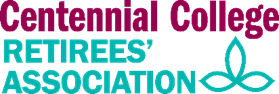 MINUTES OF THE CCRA BOARD MEETING   ZOOM Conference Call     	       January 19, 2021 				   10:30 am - 12:00 pmPRESENT:Ellen Bull			PresidentMarilyn Scott 			Vice PresidentChuck Baker 			DirectorLuzia Bidwell  			Director (Web)Pat Brown			Director (Membership)
Michael Gauthier		DirectorPat Lee 			Director (Events)Anne Longman		Director
Eva Zehethofer 		Director (Telecommunications)
Stephanie Carrillo		College Resource (Minute Taker)Dana Gour			College ResourceREGRETS:
Valerie Smith 			Director Fiona Gosh-Bedlington	College ResourceEmma Dunk 			College Resource

1.0	WELCOMEEllen called the meeting to order at 10:30am.2.0	REVIEW AND ACCEPTANCE OF JANUARY 19, 2021 BOARD MEETING AGENDA

Motioned by:		Anne LongmanSeconded by: 		Pat Lee Moved:		All in Favour3.0 	REVIEW AND ACCEPTANCE OF NOVEMBER 19/20 BOARD MEETING MINUTESThe November 19, 2020 Meeting Minutes were reviewed and accepted as is.Motioned by:		Michael Gauthier Seconded by: 		Eva ZehethoferMoved:		All in Favour	BUSINESS ARISING Examples of MOU for other Colleges and Retirees’ Association4 Colleges have an agreement like this; they all speak to generally close association to College and scholarships; Marilyn can share samples to Board members; we already have a great relationship with the College so not really needed; Marilyn will share with all.Dec. 18 Zoom Gathering ReportEva thought it was a wonderful notion for those who cannot make it to events; Eva would like some kind of virtual gatherings to continue;The group ponders how the Board can let people know they have not been forgotten during the pandemic and in the absence of in person events;Andrew Cartier from HR will be sending out an email on CCRA's behalf to the folks retiring in February.  The point is to send a more personalized message in hopes that people might pay closer attention to the application to CCRA provided in the retirement packages received.
5.0	DIRECTOR’S REPORTSPresident’s and Treasurer’s Report – Presented by Ellen Bull
2019/20 paperwork ready Ellen waiting to hear from Ing Sutanto to see when she would like to meet;Financial statements sent to Board; Ing will be auditing it; the Board is in a very healthy fiscal position; The Board may want to spend more money; in the past we have supported things like the student emergency fund, the child care centre, etc.;The Board would like to spend additional money on the retirees; maybe sponsor a lunch or event etc.;The budget will be based on last year’s expenses plus 2K for the emergency fund support; the Board will revisit in 6 months since we should not be sitting on too much money.Membership Report – Led by Pat Brown
We have one new member since last meeting 
Events Report led by Pat LeeUpcoming event dates:March 16 – coffee dateApril 7 – Board meeting May 12 – AGM with speakerJune 8– Board meeting October 6 – Fall meetingDecember 14 – Holiday meeting Webmaster Report led by Luzia Bidwell Luzia will add to the web info about Board meetings to incite people to attend; open to all who wish to attendTelephone Communications Report led by Eva ZehethoferSince last meeting, Eva retrieved a call from a retiree looking for   
             info on other retirees.
THERE IS NO OTHER BUSINESS AND MEETING IS ADJOURNED AT 11:50AM